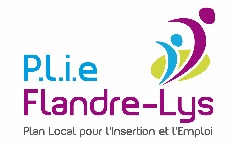 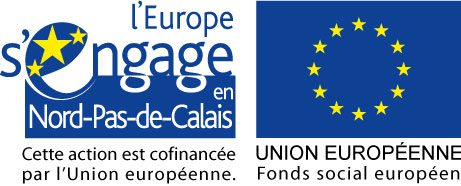 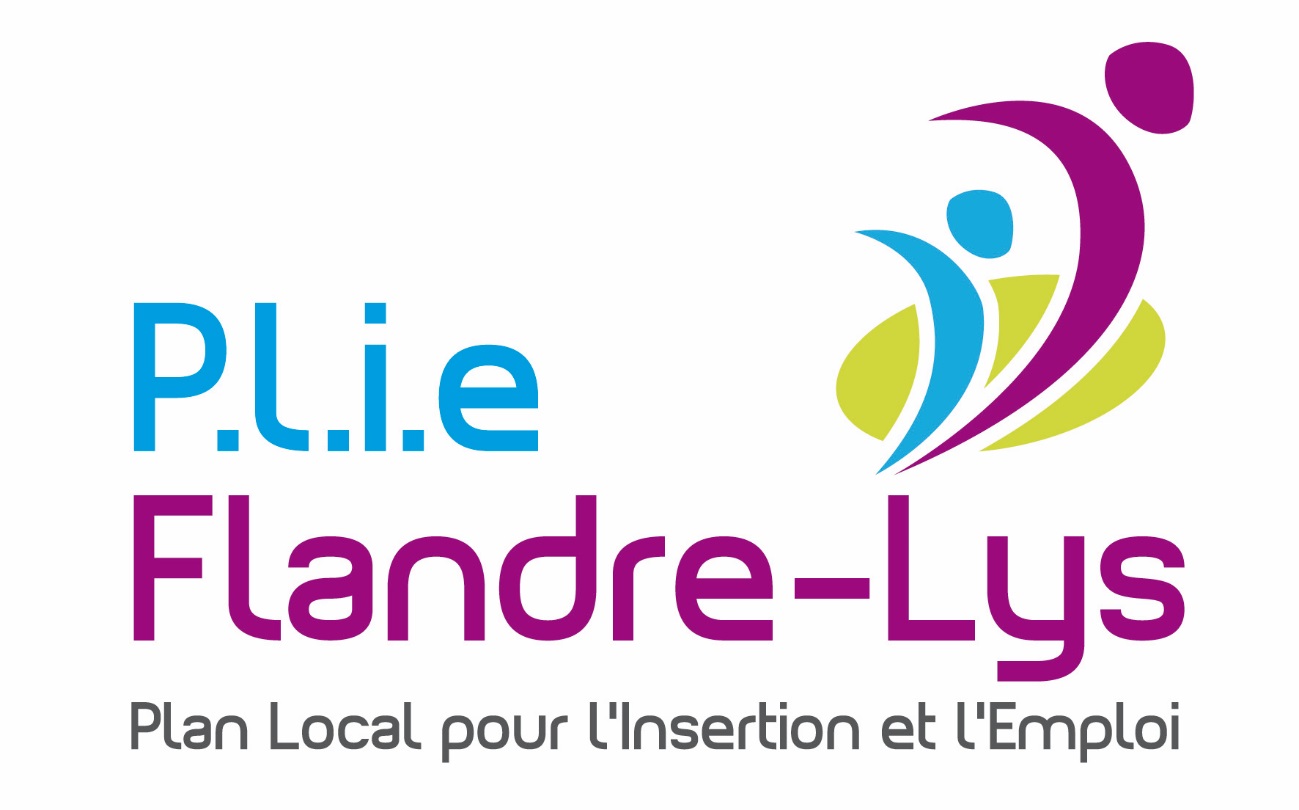 Fiche de postePoste de facilitateur-trice des clauses socialesDémarrage du poste dès que possible. Candidature à adresser avant le 1er mars 2016 à:Par mail :contact@plieflandrelys.fr (Objet : recrutement facilitateur) Description des missionsLe-la  facilitateur-trice  a  pour  rôle  de  permettre  l’intégration  et  le  suivi  dedispositifs d’insertion dans la commande publique (marchés publics) :- Promotion du dispositif des clauses sociales (notamment auprès des donneursd’ordre)- Conseil et appui aux maîtres d’ouvrage dans la rédaction des pièces juridiques du marché- Animation du partenariat local pour réaliser les actions d’insertion- Information et accompagnement des entreprises dans la mise en œuvre et le choix des modalités d’exécution- Evaluation et suivi du  dispositif,  remontées d’informationProfil recherché- Expérience du métier souhaitée- Connaissance du Code des marchés publics (art. 14, 30 et 53)- Connaissance des acteurs de l’emploi, de l’insertion et du tissu institutionnel- Expérience de la relation entreprise- Formation de niveau minimum Bac +3 souhaitéeSavoir-être et aptitudes- Capacités d’adaptation et relationnelles (souplesse, diplomatie)- Autonomie et rigueur- Capacité à rendre compte- Capacité à centraliser et suivre plusieurs dossiers en même temps- Capacité à animer des partenariatsConditionsd’exerciceLIEU DE TRAVAIL : Poste basé au Centre Don Bosco de Bailleul. Déplacements réguliers sur tout le territoire de la Flandre Lysfréquents sur la zone d’intervention.Conditionsd’exerciceTYPE DE CONTRAT : CDD puis CDIConditionsd’exerciceTEMPS  DE  TRAVAIL  :  temps pleinConditionsd’exerciceREMUNERATION : à voir selon profilConditionsd’exerciceMission exercée auprès de 2 structures associées pour porter le poste